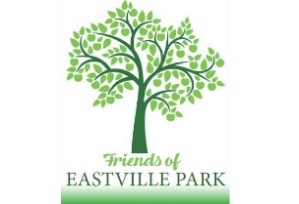 APPLICATION FORMAPPLICATION FORMAPPLICATION FORM                                For the Position     of: Friends of Eastville Park Trustee (Voluntary)                                For the Position     of: Friends of Eastville Park Trustee (Voluntary)closing date: Sunday 21st JulyAPPLICATION FORMAPPLICATION FORMAPPLICATION FORMSECTION 1: Personal DetailsSECTION 1: Personal DetailsSECTION 1: Personal DetailsSECTION 1: Personal DetailsSECTION 1: Personal DetailsSECTION 1: Personal DetailsSECTION 1: Personal DetailsFor Information:Before shortlisting, the information in sections 1 - 2 is detached to ensure that you are assessed solely on your ability to meet the criteria in the person specification. The shortlisting panel will not know your name, age, ethnic background or other personal details when they read your applicationFor Information:Before shortlisting, the information in sections 1 - 2 is detached to ensure that you are assessed solely on your ability to meet the criteria in the person specification. The shortlisting panel will not know your name, age, ethnic background or other personal details when they read your applicationFor Information:Before shortlisting, the information in sections 1 - 2 is detached to ensure that you are assessed solely on your ability to meet the criteria in the person specification. The shortlisting panel will not know your name, age, ethnic background or other personal details when they read your applicationFor Information:Before shortlisting, the information in sections 1 - 2 is detached to ensure that you are assessed solely on your ability to meet the criteria in the person specification. The shortlisting panel will not know your name, age, ethnic background or other personal details when they read your applicationFor Information:Before shortlisting, the information in sections 1 - 2 is detached to ensure that you are assessed solely on your ability to meet the criteria in the person specification. The shortlisting panel will not know your name, age, ethnic background or other personal details when they read your applicationFor Information:Before shortlisting, the information in sections 1 - 2 is detached to ensure that you are assessed solely on your ability to meet the criteria in the person specification. The shortlisting panel will not know your name, age, ethnic background or other personal details when they read your applicationFor Information:Before shortlisting, the information in sections 1 - 2 is detached to ensure that you are assessed solely on your ability to meet the criteria in the person specification. The shortlisting panel will not know your name, age, ethnic background or other personal details when they read your applicationLast nameFirst name/sAddressPostcodeTel NoEmailNI numberAre there any restrictions on you taking up work in the UK?  Yes  NoAre there any restrictions on you taking up work in the UK?  Yes  NoAre there any restrictions on you taking up work in the UK?  Yes  NoAre there any restrictions on you taking up work in the UK?  Yes  NoAre there any restrictions on you taking up work in the UK?  Yes  NoAre there any restrictions on you taking up work in the UK?  Yes  NoAre there any restrictions on you taking up work in the UK?  Yes  NoIf yes, please give details: If yes, please give details: If yes, please give details: If yes, please give details: If yes, please give details: If yes, please give details: If yes, please give details: SECTION 2: ReferencesSECTION 2: ReferencesSECTION 2: ReferencesSECTION 2: ReferencesSECTION 2: ReferencesSECTION 2: ReferencesSECTION 2: ReferencesSECTION 2: ReferencesPlease give the names of two referees, one of whom should be your current or most recent employer (where applicable)Please give the names of two referees, one of whom should be your current or most recent employer (where applicable)Please give the names of two referees, one of whom should be your current or most recent employer (where applicable)Please give the names of two referees, one of whom should be your current or most recent employer (where applicable)Please give the names of two referees, one of whom should be your current or most recent employer (where applicable)Please give the names of two referees, one of whom should be your current or most recent employer (where applicable)Please give the names of two referees, one of whom should be your current or most recent employer (where applicable)Please give the names of two referees, one of whom should be your current or most recent employer (where applicable)REFERENCE 1REFERENCE 1REFERENCE 1REFERENCE 1REFERENCE 2REFERENCE 2REFERENCE 2REFERENCE 2REFERENCE 2NameNameNameAddressAddress Address Postcode BS5 0AXPostcode  BA1 1UL Postcode  BA1 1UL Occupation/relationship to you (if any)Occupation/relationship to you (if any)Occupation/relationship to you (if any)Occupation/relationship to you (if any)Occupation/relationship to you (if any)Occupation/relationship to you (if any)Occupation/relationship to you (if any)Occupation/relationship to you (if any)Occupation/relationship to you (if any)May we approach this person prior to interview?  Yes  NoMay we approach this person prior to interview?  Yes  NoMay we approach this person prior to interview?  Yes  NoMay we approach this person prior to interview?  Yes  NoMay we approach this person prior to interview?  Yes  NoMay we approach this person prior to interview?  Yes  NoMay we approach this person prior to interview?  Yes  NoMay we approach this person prior to interview?  Yes  NoMay we approach this person prior to interview?  Yes  NoSECTION 3: EducationSECTION 3: EducationSECTION 3: EducationSECTION 3: EducationSECTION 3: EducationSECTION 3: EducationSECTION 3: EducationSECTION 3: EducationSchool/College/University attendedSchool/College/University attendedSchool/College/University attendedDatesDatesDatesQualifications obtained & GradesQualifications obtained & GradesFromToToSECTION 4: Other trainingSECTION 4: Other trainingSECTION 4: Other trainingSECTION 4: Other trainingSECTION 4: Other trainingSECTION 4: Other trainingSECTION 4: Other trainingSECTION 4: Other trainingPlease list any specialist training, voluntary courses or non-exam courses takenPlease list any specialist training, voluntary courses or non-exam courses takenPlease list any specialist training, voluntary courses or non-exam courses takenPlease list any specialist training, voluntary courses or non-exam courses takenPlease list any specialist training, voluntary courses or non-exam courses takenPlease list any specialist training, voluntary courses or non-exam courses takenPlease list any specialist training, voluntary courses or non-exam courses takenPlease list any specialist training, voluntary courses or non-exam courses takenSECTION 5: Current and Recent Employment HistorySECTION 5: Current and Recent Employment HistorySECTION 5: Current and Recent Employment HistorySECTION 5: Current and Recent Employment HistorySECTION 5: Current and Recent Employment HistoryPlease begin with your most recent employment, giving details of any voluntary or unpaid work. Please add any other relevant experience in the section below or anything you would like us to know about yourself which you feel you could bring to this rolePlease begin with your most recent employment, giving details of any voluntary or unpaid work. Please add any other relevant experience in the section below or anything you would like us to know about yourself which you feel you could bring to this rolePlease begin with your most recent employment, giving details of any voluntary or unpaid work. Please add any other relevant experience in the section below or anything you would like us to know about yourself which you feel you could bring to this rolePlease begin with your most recent employment, giving details of any voluntary or unpaid work. Please add any other relevant experience in the section below or anything you would like us to know about yourself which you feel you could bring to this rolePlease begin with your most recent employment, giving details of any voluntary or unpaid work. Please add any other relevant experience in the section below or anything you would like us to know about yourself which you feel you could bring to this roleEmployer’s name and address DatesDatesPosition heldMain dutiesFromToSECTION 6: Further informationSECTION 6: Further informationSECTION 6: Further informationSECTION 6: Further informationSECTION 6: Further informationPlease tell us why you feel you are suitable for this position, with direct reference to the job description and person specification for the post.   Include examples of your relevant experience, skills, knowledge and personal qualities, indicating in which of your past positions it was gained. Please tell us why you feel you are suitable for this position, with direct reference to the job description and person specification for the post.   Include examples of your relevant experience, skills, knowledge and personal qualities, indicating in which of your past positions it was gained. Please tell us why you feel you are suitable for this position, with direct reference to the job description and person specification for the post.   Include examples of your relevant experience, skills, knowledge and personal qualities, indicating in which of your past positions it was gained. Please tell us why you feel you are suitable for this position, with direct reference to the job description and person specification for the post.   Include examples of your relevant experience, skills, knowledge and personal qualities, indicating in which of your past positions it was gained. Please tell us why you feel you are suitable for this position, with direct reference to the job description and person specification for the post.   Include examples of your relevant experience, skills, knowledge and personal qualities, indicating in which of your past positions it was gained. Please tell us about examples of work you have undertaken in the community as part of a local community group working with and alongside volunteers, with particular reference to any lead role you have had.   

Tell us about the skills you have and how you plan to use them to contribute to the aims of this group.   

Can you tell us about specific examples of projects or ideas you feel might be appropriate for this group to support and how you would go about making them happen.


Please give examples of successful fundraising that you have undertaken and explain / demonstrate your knowledge and awareness of the grant funding available to CIO’s such as Friends of Eastville Park both locally and nationally.


We are aiming to reflect the diverse demographic of our local community what ideas do you have which might help us fulfil this aim?



Please tell us about examples of work you have undertaken in the community as part of a local community group working with and alongside volunteers, with particular reference to any lead role you have had.   

Tell us about the skills you have and how you plan to use them to contribute to the aims of this group.   

Can you tell us about specific examples of projects or ideas you feel might be appropriate for this group to support and how you would go about making them happen.


Please give examples of successful fundraising that you have undertaken and explain / demonstrate your knowledge and awareness of the grant funding available to CIO’s such as Friends of Eastville Park both locally and nationally.


We are aiming to reflect the diverse demographic of our local community what ideas do you have which might help us fulfil this aim?



Please tell us about examples of work you have undertaken in the community as part of a local community group working with and alongside volunteers, with particular reference to any lead role you have had.   

Tell us about the skills you have and how you plan to use them to contribute to the aims of this group.   

Can you tell us about specific examples of projects or ideas you feel might be appropriate for this group to support and how you would go about making them happen.


Please give examples of successful fundraising that you have undertaken and explain / demonstrate your knowledge and awareness of the grant funding available to CIO’s such as Friends of Eastville Park both locally and nationally.


We are aiming to reflect the diverse demographic of our local community what ideas do you have which might help us fulfil this aim?



Please tell us about examples of work you have undertaken in the community as part of a local community group working with and alongside volunteers, with particular reference to any lead role you have had.   

Tell us about the skills you have and how you plan to use them to contribute to the aims of this group.   

Can you tell us about specific examples of projects or ideas you feel might be appropriate for this group to support and how you would go about making them happen.


Please give examples of successful fundraising that you have undertaken and explain / demonstrate your knowledge and awareness of the grant funding available to CIO’s such as Friends of Eastville Park both locally and nationally.


We are aiming to reflect the diverse demographic of our local community what ideas do you have which might help us fulfil this aim?



Please tell us about examples of work you have undertaken in the community as part of a local community group working with and alongside volunteers, with particular reference to any lead role you have had.   

Tell us about the skills you have and how you plan to use them to contribute to the aims of this group.   

Can you tell us about specific examples of projects or ideas you feel might be appropriate for this group to support and how you would go about making them happen.


Please give examples of successful fundraising that you have undertaken and explain / demonstrate your knowledge and awareness of the grant funding available to CIO’s such as Friends of Eastville Park both locally and nationally.


We are aiming to reflect the diverse demographic of our local community what ideas do you have which might help us fulfil this aim?



Please continue on a separate sheet, if necessary.Please continue on a separate sheet, if necessary.Please continue on a separate sheet, if necessary.Please continue on a separate sheet, if necessary.Please continue on a separate sheet, if necessary.SECTION 7: DeclarationSECTION 7: DeclarationYou should only sign this declaration once you have completed sections 1 to 6 If any information recorded here is subsequently found to be untrue or inaccurate this appointment may be invalidated.I declare that to the best of my knowledge and belief the information given on this application form is true and correct.You should only sign this declaration once you have completed sections 1 to 6 If any information recorded here is subsequently found to be untrue or inaccurate this appointment may be invalidated.I declare that to the best of my knowledge and belief the information given on this application form is true and correct.SignedPrint nameDateIf you return this form electronically and are shortlisted, you will be asked to sign this at interview.When you have completed this application form, sign the declaration in Section 7 and email your application by: If you return this form electronically and are shortlisted, you will be asked to sign this at interview.When you have completed this application form, sign the declaration in Section 7 and email your application by: If you are shortlisted for interview we aim to interview: During August 2024 by arrangementIf you are shortlisted for interview we aim to interview: During August 2024 by arrangementPlease indicate below whether you would be able to make the interview date above Please indicate below whether you would be able to make the interview date above Please inform us of any special accessibility requirements you may have, either by way of physical access or other arrangements, to ensure that your specific needs are met.Please inform us of any special accessibility requirements you may have, either by way of physical access or other arrangements, to ensure that your specific needs are met.